ПРОПИСНЫЕ   ИСТИНЫ   ДЕТЯМ,КАК   УБЕРЕЧЬСЯ   ОТ   БЕДЫКАК СЕБЯ ВЕСТИ:Преступники нападают, как правило, на одиночек, поэтому старайся находиться на улице в компании друзей или знакомых.Уходя из дома, всегда сообщай родителям, где ты будешь находиться и с кем, когда планируешь вернуться домой.Не садись в машину к незнакомым и малознакомым людям.Не принимай навязчивых приглашений в гости.Не приглашай в дом незнакомых и малознакомых людей.Подходя к подъезду дома или выходя из квартиры, убедись, что там нет посторонних, подозрительных людей. Увидев незнакомца, задержись, не искушай судьбу. По возможности старайся входить в подъезды, особенно в вечернее время, с кем-либо из знакомых или соседей, либо позвони родителям, чтобы тебя встретили. Никогда не входи в лифт с незнакомыми лицами.Если неизвестные тебе лица приглашают послушать музыку, посмотреть видеофильм, поиграть или показать собаку, другое животное (может быть и любой другой предлог) - не спеши соглашаться, обязательно посоветуйся с родителями или любым другим взрослым, которого ты хорошо знаешь и доверяешь. Если ты чувствуешь, что тебя преследуют, зайди в ближайший магазин, другое людное место и позвони родителям.ЕСЛИ ТЫ ОКАЗАЛСЯ ДОМА ОДИН БЕЗ РОДИТЕЛЕЙ:Не открывай дверь никому чужому или малознакомому, кем бы не представлялся незнакомец.Если услышишь, что кто-то пытается открыть входную дверь, не теряйся, а громко спроси: «Кто там?».Если дверь продолжают открывать, позвони по телефону «02» в полицию, точно укажи свой адрес, позвони родителям, а затем с балкона или из окна зови соседей или окружающих на помощь.ВО ИЗБЕЖАНИЕ ПОПАДАНИЯ В ТРУДНУЮ СИТУАЦИЮ СТАРАЙСЯ ПОСТОЯННО В ТЕЧЕНИЕ ДНЯ ПОДДЕРЖИВАТЬ СВЯЗЬ С РОДИТЕЛЯМИ, ИНФОРМИРОВАТЬ ИХ О ТОМ, ГДЕ ТЫ НАХОДИШЬСЯ И С КЕМ.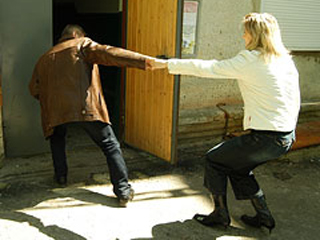 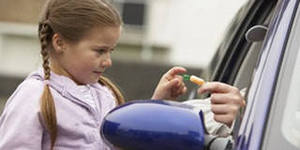 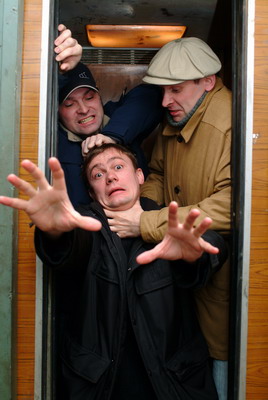 